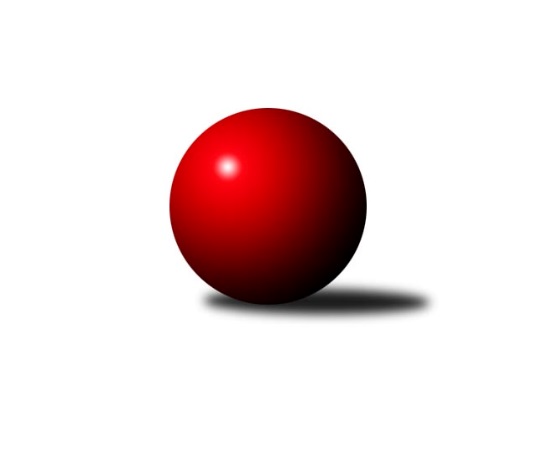 Č.7Ročník 2023/2024	4.6.2024 Východočeský přebor skupina A 2023/2024Statistika 7. kolaTabulka družstev:		družstvo	záp	výh	rem	proh	skore	sety	průměr	body	plné	dorážka	chyby	1.	Loko. Trutnov B	7	5	0	2	72 : 40 	(33.0 : 21.0)	2628	10	1809	820	41.3	2.	Vrchlabí B	7	4	2	1	72 : 40 	(28.5 : 21.5)	2547	10	1769	778	45.3	3.	Jičín B	7	4	2	1	68 : 44 	(21.0 : 11.0)	2595	10	1783	812	35.6	4.	Smiřice B	7	4	1	2	62 : 50 	(36.0 : 28.0)	2572	9	1787	786	51.1	5.	Nová Paka B	7	4	0	3	66 : 46 	(38.0 : 28.0)	2503	8	1737	766	49.7	6.	Dvůr Kr. B	7	3	2	2	56 : 56 	(36.0 : 30.0)	2540	8	1757	783	50.9	7.	Trutnov C	7	3	2	2	54 : 58 	(13.5 : 20.5)	2505	8	1743	762	49	8.	Josefov A	7	3	1	3	62 : 50 	(21.0 : 19.0)	2449	7	1704	745	53.9	9.	Rokytnice B	7	3	0	4	50 : 62 	(40.5 : 43.5)	2436	6	1709	727	58.1	10.	Milovice B	7	2	0	5	46 : 66 	(22.0 : 30.0)	2444	4	1738	707	52.4	11.	SKK Náchod C	7	0	2	5	32 : 80 	(15.5 : 36.5)	2464	2	1738	725	53.7	12.	Poříčí A	7	1	0	6	32 : 80 	(13.0 : 29.0)	2352	2	1660	692	59.4Tabulka doma:		družstvo	záp	výh	rem	proh	skore	sety	průměr	body	maximum	minimum	1.	Dvůr Kr. B	4	3	1	0	44 : 20 	(25.0 : 15.0)	2529	7	2622	2464	2.	Josefov A	3	3	0	0	36 : 12 	(8.0 : 4.0)	2419	6	2431	2407	3.	Smiřice B	4	3	0	1	42 : 22 	(28.0 : 20.0)	2575	6	2596	2539	4.	Rokytnice B	4	3	0	1	40 : 24 	(28.0 : 20.0)	2457	6	2492	2401	5.	Trutnov C	4	2	2	0	36 : 28 	(7.5 : 8.5)	2551	6	2573	2501	6.	Vrchlabí B	3	2	1	0	32 : 16 	(15.5 : 10.5)	2507	5	2555	2462	7.	Jičín B	4	2	1	1	38 : 26 	(6.0 : 2.0)	2696	5	2840	2597	8.	Nová Paka B	3	2	0	1	32 : 16 	(22.0 : 14.0)	2524	4	2595	2482	9.	Milovice B	3	2	0	1	32 : 16 	(13.0 : 9.0)	2506	4	2533	2485	10.	Loko. Trutnov B	3	2	0	1	26 : 22 	(4.0 : 2.0)	2527	4	2620	2467	11.	Poříčí A	4	1	0	3	24 : 40 	(8.0 : 12.0)	2461	2	2492	2419	12.	SKK Náchod C	3	0	1	2	12 : 36 	(11.0 : 25.0)	2615	1	2671	2559Tabulka venku:		družstvo	záp	výh	rem	proh	skore	sety	průměr	body	maximum	minimum	1.	Loko. Trutnov B	4	3	0	1	46 : 18 	(29.0 : 19.0)	2654	6	2826	2472	2.	Vrchlabí B	4	2	1	1	40 : 24 	(13.0 : 11.0)	2557	5	2627	2487	3.	Jičín B	3	2	1	0	30 : 18 	(15.0 : 9.0)	2561	5	2596	2512	4.	Nová Paka B	4	2	0	2	34 : 30 	(16.0 : 14.0)	2498	4	2744	2369	5.	Smiřice B	3	1	1	1	20 : 28 	(8.0 : 8.0)	2571	3	2647	2434	6.	Trutnov C	3	1	0	2	18 : 30 	(6.0 : 12.0)	2494	2	2511	2475	7.	Josefov A	4	0	1	3	26 : 38 	(13.0 : 15.0)	2456	1	2535	2379	8.	Dvůr Kr. B	3	0	1	2	12 : 36 	(11.0 : 15.0)	2543	1	2669	2446	9.	SKK Náchod C	4	0	1	3	20 : 44 	(4.5 : 11.5)	2426	1	2481	2362	10.	Rokytnice B	3	0	0	3	10 : 38 	(12.5 : 23.5)	2429	0	2463	2386	11.	Poříčí A	3	0	0	3	8 : 40 	(5.0 : 17.0)	2316	0	2484	2177	12.	Milovice B	4	0	0	4	14 : 50 	(9.0 : 21.0)	2429	0	2584	2336Tabulka podzimní části:		družstvo	záp	výh	rem	proh	skore	sety	průměr	body	doma	venku	1.	Loko. Trutnov B	7	5	0	2	72 : 40 	(33.0 : 21.0)	2628	10 	2 	0 	1 	3 	0 	1	2.	Vrchlabí B	7	4	2	1	72 : 40 	(28.5 : 21.5)	2547	10 	2 	1 	0 	2 	1 	1	3.	Jičín B	7	4	2	1	68 : 44 	(21.0 : 11.0)	2595	10 	2 	1 	1 	2 	1 	0	4.	Smiřice B	7	4	1	2	62 : 50 	(36.0 : 28.0)	2572	9 	3 	0 	1 	1 	1 	1	5.	Nová Paka B	7	4	0	3	66 : 46 	(38.0 : 28.0)	2503	8 	2 	0 	1 	2 	0 	2	6.	Dvůr Kr. B	7	3	2	2	56 : 56 	(36.0 : 30.0)	2540	8 	3 	1 	0 	0 	1 	2	7.	Trutnov C	7	3	2	2	54 : 58 	(13.5 : 20.5)	2505	8 	2 	2 	0 	1 	0 	2	8.	Josefov A	7	3	1	3	62 : 50 	(21.0 : 19.0)	2449	7 	3 	0 	0 	0 	1 	3	9.	Rokytnice B	7	3	0	4	50 : 62 	(40.5 : 43.5)	2436	6 	3 	0 	1 	0 	0 	3	10.	Milovice B	7	2	0	5	46 : 66 	(22.0 : 30.0)	2444	4 	2 	0 	1 	0 	0 	4	11.	SKK Náchod C	7	0	2	5	32 : 80 	(15.5 : 36.5)	2464	2 	0 	1 	2 	0 	1 	3	12.	Poříčí A	7	1	0	6	32 : 80 	(13.0 : 29.0)	2352	2 	1 	0 	3 	0 	0 	3Tabulka jarní části:		družstvo	záp	výh	rem	proh	skore	sety	průměr	body	doma	venku	1.	Trutnov C	0	0	0	0	0 : 0 	(0.0 : 0.0)	0	0 	0 	0 	0 	0 	0 	0 	2.	Jičín B	0	0	0	0	0 : 0 	(0.0 : 0.0)	0	0 	0 	0 	0 	0 	0 	0 	3.	SKK Náchod C	0	0	0	0	0 : 0 	(0.0 : 0.0)	0	0 	0 	0 	0 	0 	0 	0 	4.	Loko. Trutnov B	0	0	0	0	0 : 0 	(0.0 : 0.0)	0	0 	0 	0 	0 	0 	0 	0 	5.	Rokytnice B	0	0	0	0	0 : 0 	(0.0 : 0.0)	0	0 	0 	0 	0 	0 	0 	0 	6.	Nová Paka B	0	0	0	0	0 : 0 	(0.0 : 0.0)	0	0 	0 	0 	0 	0 	0 	0 	7.	Vrchlabí B	0	0	0	0	0 : 0 	(0.0 : 0.0)	0	0 	0 	0 	0 	0 	0 	0 	8.	Smiřice B	0	0	0	0	0 : 0 	(0.0 : 0.0)	0	0 	0 	0 	0 	0 	0 	0 	9.	Dvůr Kr. B	0	0	0	0	0 : 0 	(0.0 : 0.0)	0	0 	0 	0 	0 	0 	0 	0 	10.	Poříčí A	0	0	0	0	0 : 0 	(0.0 : 0.0)	0	0 	0 	0 	0 	0 	0 	0 	11.	Milovice B	0	0	0	0	0 : 0 	(0.0 : 0.0)	0	0 	0 	0 	0 	0 	0 	0 	12.	Josefov A	0	0	0	0	0 : 0 	(0.0 : 0.0)	0	0 	0 	0 	0 	0 	0 	0 Zisk bodů pro družstvo:		jméno hráče	družstvo	body	zápasy	v %	dílčí body	sety	v %	1.	Ivan Vondráček 	Dvůr Kr. B 	14	/	7	(100%)		/		(%)	2.	Petr Hrycík 	Josefov A 	14	/	7	(100%)		/		(%)	3.	Václav Šmída 	Smiřice B 	12	/	6	(100%)		/		(%)	4.	Jan Bajer 	Nová Paka B 	12	/	6	(100%)		/		(%)	5.	Jiří Kout 	Nová Paka B 	12	/	7	(86%)		/		(%)	6.	Petr Holý 	 Loko. Trutnov B 	12	/	7	(86%)		/		(%)	7.	Jan Kyncl 	 Loko. Trutnov B 	12	/	7	(86%)		/		(%)	8.	Jiří Rücker 	Josefov A 	12	/	7	(86%)		/		(%)	9.	Roman Straka 	 Loko. Trutnov B 	10	/	5	(100%)		/		(%)	10.	Tomáš Limberský 	Vrchlabí B 	10	/	5	(100%)		/		(%)	11.	Jitka Svatá 	Vrchlabí B 	10	/	6	(83%)		/		(%)	12.	Vladimír Cerman 	Vrchlabí B 	10	/	6	(83%)		/		(%)	13.	Jaroslav Jeníček 	 Loko. Trutnov B 	10	/	6	(83%)		/		(%)	14.	Jiří Tesař 	SKK Náchod C 	10	/	6	(83%)		/		(%)	15.	Aleš Kloutvor 	Jičín B 	10	/	6	(83%)		/		(%)	16.	Jakub Hrycík 	Josefov A 	10	/	7	(71%)		/		(%)	17.	Jan Masopust 	Milovice B 	10	/	7	(71%)		/		(%)	18.	Martin Matějček 	Smiřice B 	10	/	7	(71%)		/		(%)	19.	František Jankto 	Trutnov C 	10	/	7	(71%)		/		(%)	20.	Petr Kotek 	Trutnov C 	10	/	7	(71%)		/		(%)	21.	Martin Pacák 	Rokytnice B 	8	/	6	(67%)		/		(%)	22.	Lenka Havlínová 	Nová Paka B 	8	/	6	(67%)		/		(%)	23.	Martin Kozlovský 	Dvůr Kr. B 	8	/	6	(67%)		/		(%)	24.	Tomáš Pavlata 	Jičín B 	8	/	6	(67%)		/		(%)	25.	Miroslav Král 	Vrchlabí B 	8	/	6	(67%)		/		(%)	26.	Luboš Kolařík 	Jičín B 	8	/	7	(57%)		/		(%)	27.	Karel Slavík 	Trutnov C 	8	/	7	(57%)		/		(%)	28.	Petr Lukeš 	Nová Paka B 	8	/	7	(57%)		/		(%)	29.	Marie Kolářová 	Jičín B 	8	/	7	(57%)		/		(%)	30.	Roman Kašpar 	Josefov A 	6	/	4	(75%)		/		(%)	31.	Luděk Horák 	Dvůr Kr. B 	6	/	4	(75%)		/		(%)	32.	Martin Pešta 	Nová Paka B 	6	/	5	(60%)		/		(%)	33.	Stanislav Nosek 	Smiřice B 	6	/	5	(60%)		/		(%)	34.	Filip Vízek 	Rokytnice B 	6	/	6	(50%)		/		(%)	35.	Milena Mankovecká 	SKK Náchod C 	6	/	6	(50%)		/		(%)	36.	Jakub Kašpar 	Rokytnice B 	6	/	6	(50%)		/		(%)	37.	Luděk Sukup 	Smiřice B 	6	/	6	(50%)		/		(%)	38.	Martin Včeliš 	Milovice B 	6	/	6	(50%)		/		(%)	39.	Jan Gábriš 	Poříčí A 	6	/	6	(50%)		/		(%)	40.	Miroslav Šanda 	Milovice B 	6	/	6	(50%)		/		(%)	41.	Lukáš Ludvík 	Josefov A 	6	/	6	(50%)		/		(%)	42.	Tomáš Cvrček 	Rokytnice B 	6	/	7	(43%)		/		(%)	43.	Lubomír Šimonka 	Poříčí A 	6	/	7	(43%)		/		(%)	44.	Daniel Havrda 	Poříčí A 	6	/	7	(43%)		/		(%)	45.	Vladimír Řehák 	Jičín B 	6	/	7	(43%)		/		(%)	46.	Jakub Petráček 	Poříčí A 	6	/	7	(43%)		/		(%)	47.	Ondřej Votoček 	Vrchlabí B 	4	/	2	(100%)		/		(%)	48.	Vladimír Škoda 	Rokytnice B 	4	/	3	(67%)		/		(%)	49.	Jarmil Nosek 	Milovice B 	4	/	4	(50%)		/		(%)	50.	Zdeněk Babka 	 Loko. Trutnov B 	4	/	4	(50%)		/		(%)	51.	Filip Hanout 	Rokytnice B 	4	/	5	(40%)		/		(%)	52.	Karel Josef 	Smiřice B 	4	/	5	(40%)		/		(%)	53.	Václav Vejdělek 	Vrchlabí B 	4	/	5	(40%)		/		(%)	54.	Dana Adamů 	SKK Náchod C 	4	/	5	(40%)		/		(%)	55.	Miroslav Mejznar 	Vrchlabí B 	4	/	5	(40%)		/		(%)	56.	Ondra Kolář 	Milovice B 	4	/	5	(40%)		/		(%)	57.	Monika Horová 	Dvůr Kr. B 	4	/	6	(33%)		/		(%)	58.	Kateřina Šmídová 	Dvůr Kr. B 	4	/	6	(33%)		/		(%)	59.	Jaroslav Fajfer 	Nová Paka B 	4	/	7	(29%)		/		(%)	60.	Václav Kukla 	Trutnov C 	4	/	7	(29%)		/		(%)	61.	Jan Roza 	Poříčí A 	4	/	7	(29%)		/		(%)	62.	Jan Krejcar 	Trutnov C 	4	/	7	(29%)		/		(%)	63.	Jan Řebíček 	Rokytnice B 	2	/	1	(100%)		/		(%)	64.	Václav Novotný 	Smiřice B 	2	/	1	(100%)		/		(%)	65.	Tomáš Fuchs 	Milovice B 	2	/	2	(50%)		/		(%)	66.	Miroslav Hejnyš 	SKK Náchod C 	2	/	2	(50%)		/		(%)	67.	Josef Prokopec 	 Loko. Trutnov B 	2	/	2	(50%)		/		(%)	68.	Jiří Martin 	Vrchlabí B 	2	/	2	(50%)		/		(%)	69.	Pavel Kaan 	Jičín B 	2	/	2	(50%)		/		(%)	70.	Tomáš Nosek 	Milovice B 	2	/	2	(50%)		/		(%)	71.	Anna Šmídová 	Smiřice B 	2	/	3	(33%)		/		(%)	72.	Marek Ondráček 	Milovice B 	2	/	3	(33%)		/		(%)	73.	Matěj Šanda 	Josefov A 	2	/	3	(33%)		/		(%)	74.	Jiří Doucha st.	SKK Náchod C 	2	/	3	(33%)		/		(%)	75.	Miroslav Šanda 	Milovice B 	2	/	3	(33%)		/		(%)	76.	Štěpán Soukup 	Jičín B 	2	/	3	(33%)		/		(%)	77.	Michal Turek 	Trutnov C 	2	/	3	(33%)		/		(%)	78.	Roman Vrabec 	Smiřice B 	2	/	4	(25%)		/		(%)	79.	Matěj Ditz 	Rokytnice B 	2	/	4	(25%)		/		(%)	80.	Martin Šnytr 	Dvůr Kr. B 	2	/	6	(17%)		/		(%)	81.	Miloš Voleský 	SKK Náchod C 	2	/	6	(17%)		/		(%)	82.	Miroslav Tomeš 	SKK Náchod C 	2	/	6	(17%)		/		(%)	83.	Karel Kratochvíl 	 Loko. Trutnov B 	2	/	7	(14%)		/		(%)	84.	Lukáš Rožnovský 	Josefov A 	0	/	1	(0%)		/		(%)	85.	Jan Lutz 	Rokytnice B 	0	/	1	(0%)		/		(%)	86.	Marek Plšek 	 Loko. Trutnov B 	0	/	1	(0%)		/		(%)	87.	Miroslav Šulc 	Dvůr Kr. B 	0	/	1	(0%)		/		(%)	88.	Eva Kammelová 	 Loko. Trutnov B 	0	/	1	(0%)		/		(%)	89.	Aleš Kotek 	 Loko. Trutnov B 	0	/	1	(0%)		/		(%)	90.	Vladimír Pavlata 	Jičín B 	0	/	1	(0%)		/		(%)	91.	Jan Stejskal 	Vrchlabí B 	0	/	1	(0%)		/		(%)	92.	Miloš Janoušek 	Rokytnice B 	0	/	1	(0%)		/		(%)	93.	Jiří Škoda 	Trutnov C 	0	/	2	(0%)		/		(%)	94.	Jaroslav Dlohoška 	SKK Náchod C 	0	/	2	(0%)		/		(%)	95.	Ladislav Křivka 	Jičín B 	0	/	2	(0%)		/		(%)	96.	Eva Novotná 	Rokytnice B 	0	/	2	(0%)		/		(%)	97.	Pavel Gracias 	Vrchlabí B 	0	/	3	(0%)		/		(%)	98.	Bohuslav Bajer 	Nová Paka B 	0	/	3	(0%)		/		(%)	99.	Dominik Tichý 	Josefov A 	0	/	3	(0%)		/		(%)	100.	Lukáš Kostka 	Milovice B 	0	/	3	(0%)		/		(%)	101.	Adriana Švejdová 	Poříčí A 	0	/	3	(0%)		/		(%)	102.	Martina Kramosilová 	Dvůr Kr. B 	0	/	4	(0%)		/		(%)	103.	Dušan Petráček 	Poříčí A 	0	/	4	(0%)		/		(%)	104.	Milan Hurdálek 	SKK Náchod C 	0	/	4	(0%)		/		(%)Průměry na kuželnách:		kuželna	průměr	plné	dorážka	chyby	výkon na hráče	1.	SKK Nachod, 1-4	2676	1850	826	46.0	(446.1)	2.	SKK Jičín, 1-4	2655	1832	823	45.6	(442.6)	3.	Smiřice, 1-2	2556	1780	775	53.1	(426.0)	4.	Trutnov, 1-4	2520	1752	768	45.3	(420.1)	5.	Dvůr Králové, 1-2	2496	1719	777	54.8	(416.1)	6.	Nová Paka, 1-2	2491	1746	745	51.0	(415.3)	7.	Poříčí, 1-2	2487	1720	766	48.6	(414.5)	8.	Vrchlabí, 1-4	2470	1733	737	51.3	(411.7)	9.	Milovice, 1-2	2449	1733	716	53.0	(408.3)	10.	Rokytnice, 1-2	2435	1714	720	54.8	(405.8)	11.	Josefov, 1-2	2387	1693	693	51.0	(397.9)Nejlepší výkony na kuželnách:SKK Nachod, 1-4 Loko. Trutnov B	2826	7. kolo	Jaroslav Jeníček 	 Loko. Trutnov B	516	7. koloNová Paka B	2744	4. kolo	Václav Šmída 	Smiřice B	499	2. koloSKK Náchod C	2671	2. kolo	Jiří Tesař 	SKK Náchod C	492	2. koloSmiřice B	2647	2. kolo	Roman Straka 	 Loko. Trutnov B	489	7. koloSKK Náchod C	2614	4. kolo	Petr Holý 	 Loko. Trutnov B	483	7. koloSKK Náchod C	2559	7. kolo	Jiří Kout 	Nová Paka B	483	4. kolo		. kolo	Jiří Tesař 	SKK Náchod C	477	7. kolo		. kolo	Petr Lukeš 	Nová Paka B	476	4. kolo		. kolo	Miroslav Hejnyš 	SKK Náchod C	474	4. kolo		. kolo	Jan Bajer 	Nová Paka B	467	4. koloSKK Jičín, 1-4Jičín B	2840	4. kolo	Štěpán Soukup 	Jičín B	492	4. koloJičín B	2707	3. kolo	Tomáš Pavlata 	Jičín B	490	4. koloDvůr Kr. B	2669	4. kolo	Aleš Kloutvor 	Jičín B	486	4. koloJičín B	2640	1. kolo	Aleš Kloutvor 	Jičín B	485	1. koloSmiřice B	2632	6. kolo	Pavel Kaan 	Jičín B	478	1. koloVrchlabí B	2627	1. kolo	Jiří Rücker 	Josefov A	476	3. koloJičín B	2597	6. kolo	Ivan Vondráček 	Dvůr Kr. B	475	4. koloJosefov A	2535	3. kolo	Tomáš Pavlata 	Jičín B	472	3. kolo		. kolo	Václav Novotný 	Smiřice B	471	6. kolo		. kolo	Vladimír Cerman 	Vrchlabí B	470	1. koloSmiřice, 1-2 Loko. Trutnov B	2731	3. kolo	Petr Holý 	 Loko. Trutnov B	501	3. koloSmiřice B	2596	7. kolo	Václav Šmída 	Smiřice B	486	1. koloSmiřice B	2583	5. kolo	Václav Šmída 	Smiřice B	481	3. koloSmiřice B	2582	1. kolo	Václav Šmída 	Smiřice B	476	5. koloSmiřice B	2539	3. kolo	Roman Straka 	 Loko. Trutnov B	471	3. koloDvůr Kr. B	2515	7. kolo	Martin Matějček 	Smiřice B	466	5. koloRokytnice B	2463	5. kolo	Ivan Vondráček 	Dvůr Kr. B	466	7. koloMilovice B	2439	1. kolo	Václav Šmída 	Smiřice B	465	7. kolo		. kolo	Luděk Sukup 	Smiřice B	456	7. kolo		. kolo	Josef Prokopec 	 Loko. Trutnov B	448	3. koloTrutnov, 1-4 Loko. Trutnov B	2620	6. kolo	Zdeněk Babka 	 Loko. Trutnov B	527	6. koloMilovice B	2584	6. kolo	Karel Slavík 	Trutnov C	472	2. koloJičín B	2576	5. kolo	Karel Slavík 	Trutnov C	471	3. koloTrutnov C	2573	7. kolo	Jan Masopust 	Milovice B	471	6. koloTrutnov C	2572	5. kolo	František Jankto 	Trutnov C	466	7. koloTrutnov C	2558	3. kolo	Jan Roza 	Poříčí A	464	4. koloTrutnov C	2511	2. kolo	Petr Kotek 	Trutnov C	460	1. koloTrutnov C	2501	1. kolo	Petr Holý 	 Loko. Trutnov B	454	2. kolo Loko. Trutnov B	2494	4. kolo	Roman Straka 	 Loko. Trutnov B	452	4. koloVrchlabí B	2487	3. kolo	Jarmil Nosek 	Milovice B	451	6. koloDvůr Králové, 1-2Dvůr Kr. B	2622	6. kolo	Ivan Vondráček 	Dvůr Kr. B	483	5. koloDvůr Kr. B	2543	5. kolo	Monika Horová 	Dvůr Kr. B	479	6. koloJosefov A	2502	5. kolo	Martin Kozlovský 	Dvůr Kr. B	473	6. koloTrutnov C	2497	6. kolo	Luděk Horák 	Dvůr Kr. B	473	5. koloDvůr Kr. B	2488	1. kolo	Ivan Vondráček 	Dvůr Kr. B	472	1. kolo Loko. Trutnov B	2472	1. kolo	Karel Slavík 	Trutnov C	469	6. koloDvůr Kr. B	2464	3. kolo	Jakub Hrycík 	Josefov A	465	5. koloRokytnice B	2386	3. kolo	Petr Holý 	 Loko. Trutnov B	463	1. kolo		. kolo	Ivan Vondráček 	Dvůr Kr. B	459	3. kolo		. kolo	František Jankto 	Trutnov C	452	6. koloNová Paka, 1-2Nová Paka B	2595	7. kolo	Roman Straka 	 Loko. Trutnov B	502	5. kolo Loko. Trutnov B	2586	5. kolo	Jiří Kout 	Nová Paka B	468	7. koloNová Paka B	2494	3. kolo	Jiří Kout 	Nová Paka B	458	5. koloNová Paka B	2482	5. kolo	Petr Holý 	 Loko. Trutnov B	451	5. koloRokytnice B	2439	7. kolo	Petr Lukeš 	Nová Paka B	439	7. koloMilovice B	2355	3. kolo	Petr Lukeš 	Nová Paka B	436	3. kolo		. kolo	Martin Pešta 	Nová Paka B	431	7. kolo		. kolo	Jaroslav Fajfer 	Nová Paka B	428	3. kolo		. kolo	Jan Masopust 	Milovice B	427	3. kolo		. kolo	Lenka Havlínová 	Nová Paka B	425	7. koloPoříčí, 1-2Jičín B	2596	7. kolo	Vladimír Řehák 	Jičín B	480	7. koloVrchlabí B	2592	5. kolo	Jitka Svatá 	Vrchlabí B	465	5. koloPoříčí A	2492	3. kolo	Tomáš Limberský 	Vrchlabí B	459	5. koloPoříčí A	2470	5. kolo	Miloš Voleský 	SKK Náchod C	452	3. koloPoříčí A	2461	7. kolo	Jan Roza 	Poříčí A	450	5. koloNová Paka B	2459	1. kolo	Jakub Petráček 	Poříčí A	448	1. koloPoříčí A	2419	1. kolo	Jakub Petráček 	Poříčí A	446	7. koloSKK Náchod C	2409	3. kolo	Jiří Kout 	Nová Paka B	446	1. kolo		. kolo	Luboš Kolařík 	Jičín B	444	7. kolo		. kolo	Jakub Petráček 	Poříčí A	444	3. koloVrchlabí, 1-4Vrchlabí B	2555	6. kolo	Ivan Vondráček 	Dvůr Kr. B	482	2. koloVrchlabí B	2505	4. kolo	Vladimír Cerman 	Vrchlabí B	468	2. koloVrchlabí B	2462	2. kolo	Jitka Svatá 	Vrchlabí B	454	6. koloDvůr Kr. B	2446	2. kolo	Tomáš Limberský 	Vrchlabí B	452	4. koloSmiřice B	2434	4. kolo	Tomáš Limberský 	Vrchlabí B	451	6. koloNová Paka B	2420	6. kolo	Jiří Kout 	Nová Paka B	447	6. kolo		. kolo	Jitka Svatá 	Vrchlabí B	440	4. kolo		. kolo	Vladimír Cerman 	Vrchlabí B	438	4. kolo		. kolo	Jan Bajer 	Nová Paka B	435	6. kolo		. kolo	Miroslav Král 	Vrchlabí B	434	6. koloMilovice, 1-2Milovice B	2533	5. kolo	Ondra Kolář 	Milovice B	453	2. koloVrchlabí B	2521	7. kolo	Jan Masopust 	Milovice B	446	5. koloMilovice B	2501	7. kolo	Ondřej Votoček 	Vrchlabí B	434	7. koloMilovice B	2485	2. kolo	Miroslav Šanda 	Milovice B	432	5. koloSKK Náchod C	2481	5. kolo	Dana Adamů 	SKK Náchod C	432	5. koloPoříčí A	2177	2. kolo	Tomáš Nosek 	Milovice B	431	5. kolo		. kolo	Jan Masopust 	Milovice B	430	7. kolo		. kolo	Jarmil Nosek 	Milovice B	427	2. kolo		. kolo	Vladimír Cerman 	Vrchlabí B	424	7. kolo		. kolo	Martin Včeliš 	Milovice B	423	5. koloRokytnice, 1-2Jičín B	2512	2. kolo	Martin Pacák 	Rokytnice B	456	4. koloRokytnice B	2492	4. kolo	Jakub Kašpar 	Rokytnice B	449	2. koloTrutnov C	2475	4. kolo	Vladimír Řehák 	Jičín B	448	2. koloRokytnice B	2468	1. kolo	František Jankto 	Trutnov C	446	4. koloRokytnice B	2467	6. kolo	Petr Hrycík 	Josefov A	445	1. koloRokytnice B	2401	2. kolo	Karel Slavík 	Trutnov C	445	4. koloJosefov A	2379	1. kolo	Martin Pacák 	Rokytnice B	434	1. koloPoříčí A	2286	6. kolo	Petr Kotek 	Trutnov C	433	4. kolo		. kolo	Jan Gábriš 	Poříčí A	433	6. kolo		. kolo	Tomáš Pavlata 	Jičín B	432	2. koloJosefov, 1-2Josefov A	2431	4. kolo	Jiří Rücker 	Josefov A	462	2. koloJosefov A	2418	2. kolo	Jaroslav Fajfer 	Nová Paka B	429	2. koloJosefov A	2407	6. kolo	Petr Hrycík 	Josefov A	429	4. koloNová Paka B	2369	2. kolo	Jiří Tesař 	SKK Náchod C	427	6. koloSKK Náchod C	2362	6. kolo	Lukáš Ludvík 	Josefov A	424	2. koloMilovice B	2336	4. kolo	Jan Bajer 	Nová Paka B	420	2. kolo		. kolo	Jiří Rücker 	Josefov A	413	6. kolo		. kolo	Petr Hrycík 	Josefov A	413	6. kolo		. kolo	Jiří Rücker 	Josefov A	411	4. kolo		. kolo	Jakub Hrycík 	Josefov A	410	6. koloČetnost výsledků:	8.0 : 8.0	6x	6.0 : 10.0	4x	4.0 : 12.0	3x	2.0 : 14.0	4x	16.0 : 0.0	1x	14.0 : 2.0	8x	12.0 : 4.0	7x	10.0 : 6.0	9x